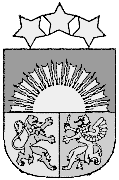                 L A T V I J A S    R E P U B L I K A S             A M A T A S   N O V A D A   P A Š V A L D Ī B AReģ.Nr. LV90000957242“Ausmas”, Drabešu pagasts, Amatas novads, LV-4101, Tālrunis: 64127935, fakss: 64127942, e-pasts: amatasdome@amatasnovads.lv,A/S „SEB banka” konta Nr. LV52 UNLA 0050 0000 1330 1, A/S SWEDBANK konta Nr. LV 41 HABA 0551 0002 8950AMATAS NOVADA PAŠVALDĪBASDOMES ĀRKĀRTAS SĒDES PROTOKOLSNr. 1Amatas novada Drabešu pagastā 	2021. gada 13. janvārīDomes sēde sasaukta un atklāta plkst. 14.00Domes sēdi vada: Amatas novada domes priekšsēdētāja Elita Eglīte.Piedalās deputāti: Elita Eglīte, Guna Kalniņa-Priede, Andris Jansons, Linda Abramova, Teiksma Riekstiņa, Ēriks Bauers, Valda Veisenkopfa, Mārtiņš Andris Cīrulis, Arnis Lemešonoks, Inese Varekoja, Vita Krūmiņa, Āris Kazerovskis, Edgars Jānis Plēģeris.Nepiedalās deputāti: Jānis Kārkliņš (darba apstākļu dēļ), Tālis Šelengovs (darba apstākļu dēļ).Ņemot vērā, ka ar Ministru kabineta 06.11.2020. rīkojumu Nr. 655 “Par ārkārtējās situācijas izsludināšanu” visā valsts teritorijā izsludināta ārkārtējā situācija no 2020. gada 9. novembra līdz 2021. gada 7. februārim, lai samazinātu atkārtotu Covid-19 infekcijas izplatību Latvijā, domes ārkārtas sēde notiek tiešsaistē videokonferences režīmā (Microsoft Teams).Piedalās pašvaldības darbinieki: izpilddirektors Māris Timermanis, datortīklu administrators Dmitrijs Gormaļovs.Finanšu nodaļas vadītāja – galvenā grāmatvede Agita Bičuka domes sēdē piedalās tiešsaistē videokonferences režīmā (Microsoft Teams).Protokolē: lietvede Dinija BaumanePar Amatas novada pašvaldības saistošo noteikumu Nr. 1 „Grozījumi Amatas novada pašvaldības 22.01.2020. saistošajos noteikumos Nr. 2 „Amatas novada pašvaldības budžets 2020. gadam”” apstiprināšanu.1.§Par Amatas novada pašvaldības saistošo noteikumu Nr. 1 „Grozījumi Amatas novada pašvaldības 22.01.2020. saistošajos noteikumos Nr. 2 „Amatas novada pašvaldības budžets 2020. gadam”” apstiprināšanuZiņo domes priekšsēdētāja E. EglīteIzsakās A. BičukaPamatojoties uz likuma „Par pašvaldībām” 14. panta otrās daļas 2. punktu „Lai izpildītu savas funkcijas, pašvaldībām likumā noteiktajā kārtībā ir pienākums:... 2) izstrādāt un apstiprināt pašvaldības budžetu”, 21. panta pirmās daļas 2. punktu „Dome var izskatīt jebkuru jautājumu, kas ir attiecīgās pašvaldības pārziņā, turklāt tikai dome var:... 2) apstiprināt pašvaldības budžetu, budžeta grozījumus un pārskatus par budžeta izpildi, kā arī saimniecisko un gada publisko pārskatu”, 46. pantu „Pašvaldība patstāvīgi izstrādā un izpilda pašvaldības budžetu. Saistošie noteikumi par pašvaldības budžeta apstiprināšanu un budžeta grozījumiem stājas spēkā nākamajā dienā pēc to parakstīšanas, ja tajos nav noteikts cits spēkā stāšanās laiks, tiem jābūt brīvi pieejamiem pašvaldības domes ēkā un pagasta vai pilsētas pārvaldēs, un tie publicējami pašvaldības mājaslapā internetā. Saistošos noteikumus par pašvaldības budžeta apstiprināšanu un budžeta grozījumiem pašvaldība triju dienu laikā rakstveidā vai elektroniskā veidā nosūta Vides aizsardzības un reģionālās attīstības ministrijai zināšanai.”, ievērojot likumu „Par budžetu un finanšu vadību” un likumu „Par pašvaldību budžetiem”, Amatas novada dome, atklāti balsojot (PAR – 13: Elita Eglīte, Guna Kalniņa-Priede, Andris Jansons, Linda Abramova, Teiksma Riekstiņa, Ēriks Bauers, Valda Veisenkopfa, Mārtiņš Andris Cīrulis, Arnis Lemešonoks, Inese Varekoja, Vita Krūmiņa, Āris Kazerovskis, Edgars Jānis Plēģeris; PRET – nav; ATTURAS - nav), nolemj:Apstiprināt Amatas novada pašvaldības saistošos noteikumus Nr. 1 „Grozījumi Amatas novada pašvaldības 22.01.2020. saistošajos noteikumos Nr. 2 „Amatas novada pašvaldības budžets 2020. gadam”” saskaņā ar pielikumu.Ārkārtas sēdes jautājums izskatīts.Kārtējā domes sēde: 2021. gada 27. janvārī plkst. 15.30.Sēde slēgta plkst. 14.11Sēdes vadītāja	Elita Eglīte	 13.01.2021. Sēdes protokolists	Dinija BaumanePielikums Nr. 1Amatas novada domes 2021. gada 13. janvāra sēdeslēmumam (protokols Nr. 1, 1.§)L A T V I J A S    R E P U B L I K A SA M A T A S   N O V A D A   P A Š V A L D Ī B A Reģ. Nr. LV90000957242“Ausmas”, Drabešu pagasts, Amatas novads, LV-4101, Tālrunis: 64127935, fakss: 64127942, e-pasts: amatasdome@amatasnovads.lv,   A/S „SEB banka” konta Nr. LV52 UNLA 0050 0000 1330 1, A/S SWEDBANK konta Nr. LV 41 HABA 0551 0002 8950 3Amatas novada Drabešu pagastā2021. gada 13. janvārīAPSTIPRINĀTIar Amatas novada domes13.01.2021. sēdes lēmumu(protokols Nr. 1, 1.§)Saistošie noteikumi Nr. 1Grozījumi Amatas novada pašvaldības 22.01.2020. saistošajos noteikumos Nr. 2 „Amatas novada pašvaldības budžets 2020. gadam”Izdoti saskaņā ar likuma „Par pašvaldībām” 14. panta otrās daļas 2. punktu,21. panta pirmās daļas 2. punktu un 46. pantu,likuma „Par pašvaldību budžetiem” 30. pantuIzdarīt Amatas novada pašvaldības 22.01.2020. saistošajos noteikumos Nr. 2 „Amatas novada pašvaldības budžets 2020. gadam” šādus grozījumus:Izteikt 1. punktu šādā redakcijā:„1. Apstiprināt Amatas novada pašvaldības konsolidēto budžetu 2020. gadam saskaņā ar pielikumu Nr. 1:1.1. ieņēmumos 8 985 387 euro apmērā;1.2. izdevumos 9 284 339 euro apmērā.”Izteikt 4. punktu šādā redakcijā:“Apstiprināt Amatas novada pašvaldības apvienoto pašvaldību struktūrvienību tāmi 2020. gadam saskaņā ar pielikumu Nr. 4.”Izteikt 5. punktu šādā redakcijā:„5. Apstiprināt paskaidrojuma rakstu par grozījumiem Amatas novada pašvaldības 22.01.2020. saistošajos noteikumos Nr. 2 ”Amatas novada pašvaldības budžets 2020. gadam” saskaņā ar pielikumu Nr. 5.”Domes priekšsēdētāja								E. Eglīte